 	В 2018 году с целью патриотического воспитания на базе ЦГБ «БИЦ «Радуга» совместно с Рыбинским городским казачьим обществом (РГКО) создан «Центр казачьей культуры».  Работа по продвижению традиций и культуры казачества проводится со старшеклассниками городских школ, учащимися ССУЗов и казачьим классом МОУ СОШ № 28 им. А.А. Суркова.В 2023 году в рамках реализации гранта «Фонда культурных инициатив» «Казаки в не казачьем крае» сотрудники ЦГБ «БИЦ «Радуга» с РКГО провели Неделю казачьей культуры. В рамках Недели проведены: тематическая беседа «Судьба казачества в истории России», литературно-игровые программы «Казачья хата утварью богата», «Казаки в русской литературе», викторина «Волжские казаки», интеллектуальная командная игра «Казачья удаль» среди 8 школ и гимназий города и фольклорный праздник «В песне душа казака». Всего в Неделе казачьей культуры приняли участие 283 учащихся старших классов СОШ и колледжей города, она собрала 1859 просмотров онлайн-трансляций. В состав Грунтовых мероприятий вошли также творческий конкурс «Слово о казаках» и цикл подкастов «Казаки на фоне Рыбинска». В творческий конкурсе «Слово о казаках», где в разных стилях и жанрах нужно было отобразить образ казака, приняли участие 20 человек трех возрастных групп в номинациях: «Рисунок», «Проза», «Стихи».Был записан цикл подкастов «Казаки на фоне Рыбинска» об истории, обычаях, устоях и нравах российского, в том числе Волжского казачества и Арефинского казачьего полка, о быте казачества в дореволюционное время и о современности казачьего подхода к жизни.Работа в рамках Гранта продолжается. К выпуску готовится буклет, в который войдут накопленные материалы о казачестве. Презентация сборника состоится в феврале.Помимо Грантовых мероприятий в рамках работы Центра казачьей культуры в 2023 году проведены следующие мероприятия:26 января в конференц-зале Центральной городской библиотеки «БИЦ «Радуга» прошло собрание Круга РКГО по созданию Молодежного казачьего общества. Ссылка на видео в группе «Сто шагов по «Радуге»: https://vk.com/stoshagovporaduge?w=wall-178717499_380826 февраля состоялся концерт «Веселись, народ. Масленица идет!». Детский самодеятельный коллектив казачьей песни «Чарочка» и взрослый образцовый самодеятельный коллектив ансамбля казачьей песни «Плетенька» МАУ города Ярославля «Дворец культуры им. А.М. Добрынина» выступили с казачьими народными песнями и танцами. Мероприятие посетило 89 человек. Ссылка на видео в группе «Сто шагов по «Радуге: https://vk.com/stoshagovporaduge?w=wall-178717499_395827 февраля для учащихся 8 «А» и 8 «Б» классов СОШ № 44 был проведен тематический час истории «Петр I и казаки». Ребята узнали немало интересных сведений о влиянии реформ Петра I на традиции и культуру казаков XVIII века. Всего было 46 школьников.В соответствии с планом работы продолжилась работа с классом казачьей направленности МОУ СОШ № 28. Для них проведены: фольклорная программа «Казачата - бравые ребята», фольклорная программа «Быт и труд казачьей семьи», гонка за знаниями «Казачье слово крепче камня», патриотический час «Про нашу славу ратную, про волю казака», конкурсно-игровая программа «Казачьи забавы», музыкально-поэтическая композиция «Глубина казачьей песни», исторический час «Судьба казачества в истории России», час духовности «Легко ли быть казаком?»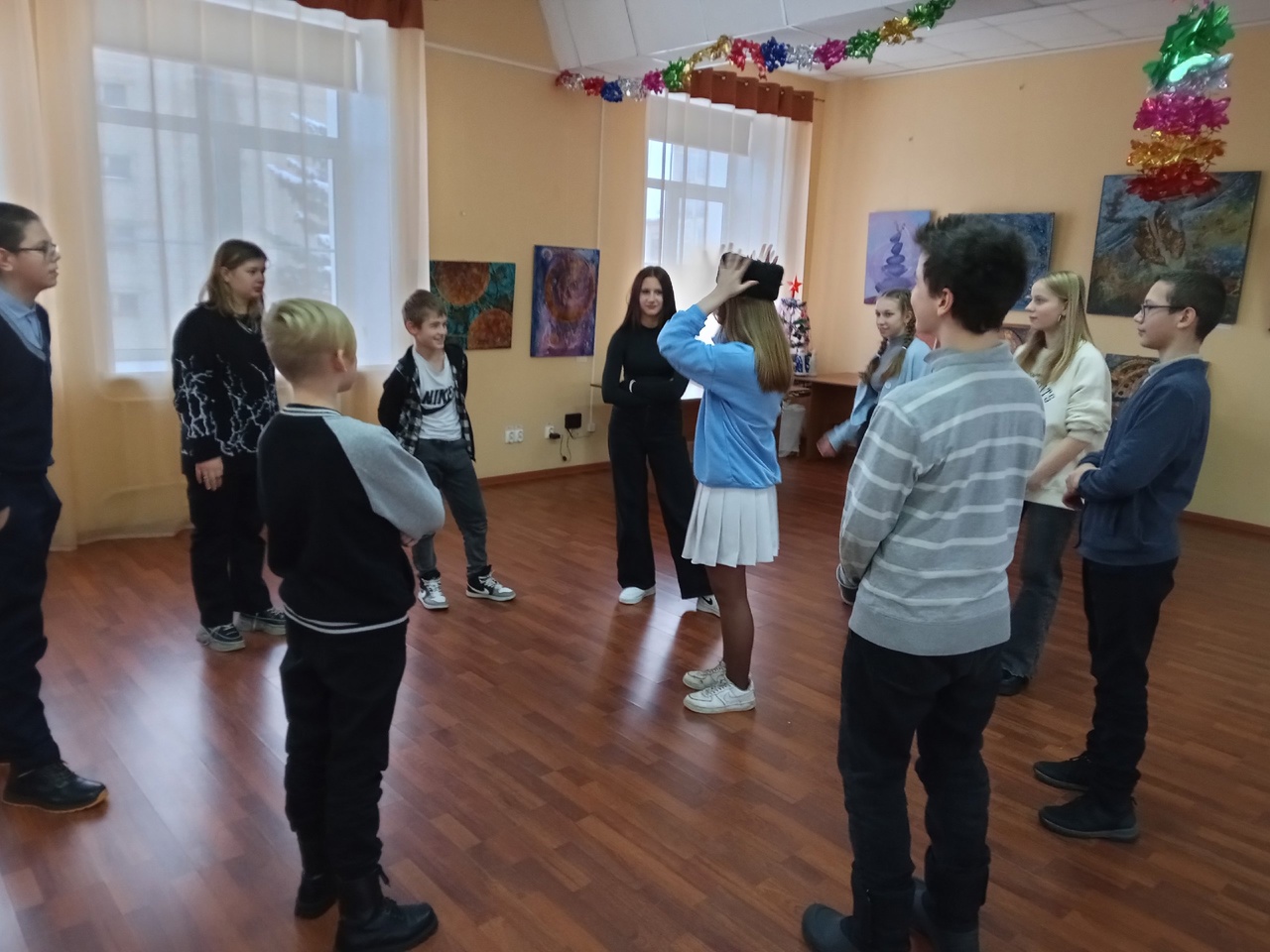 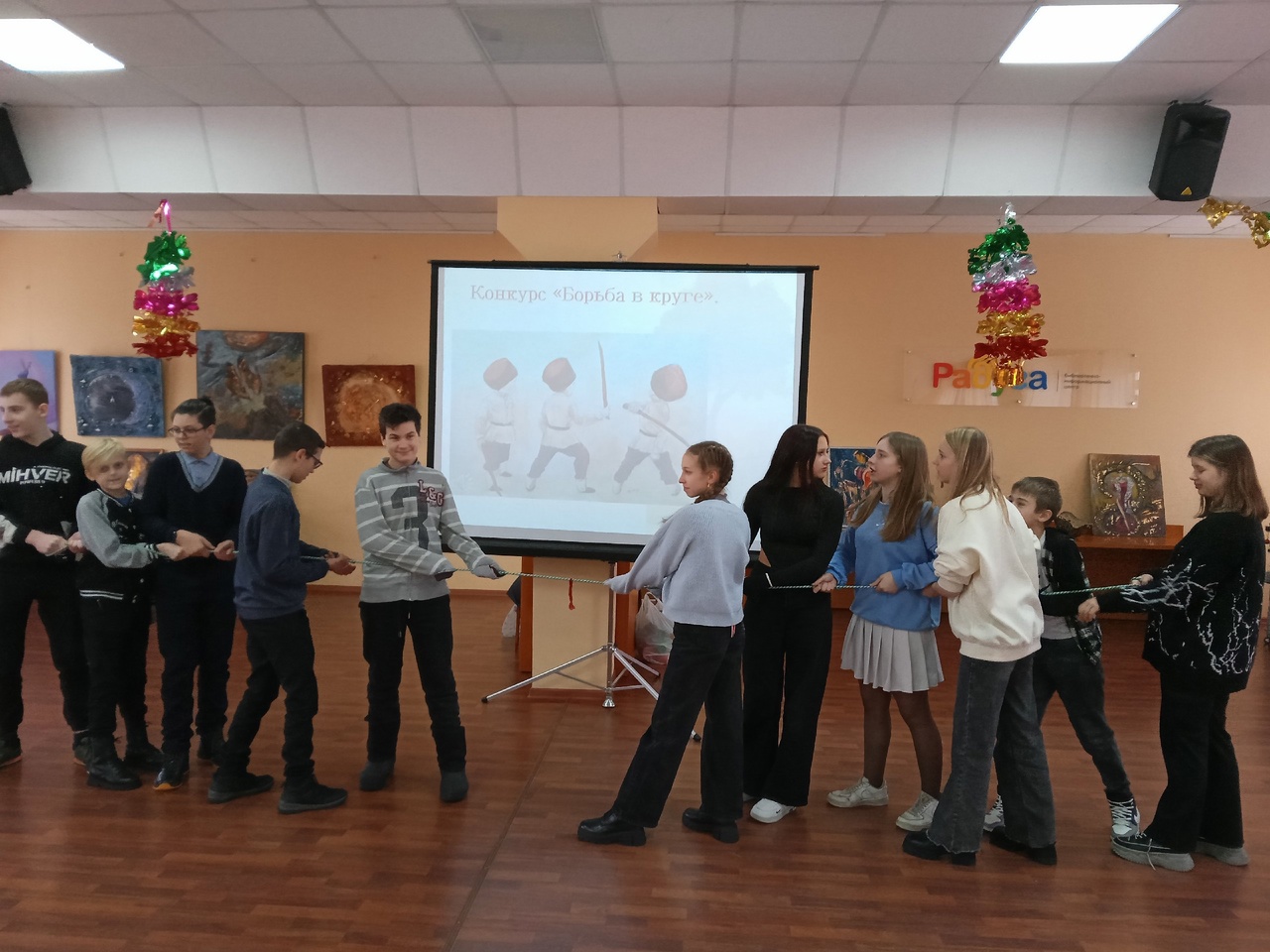 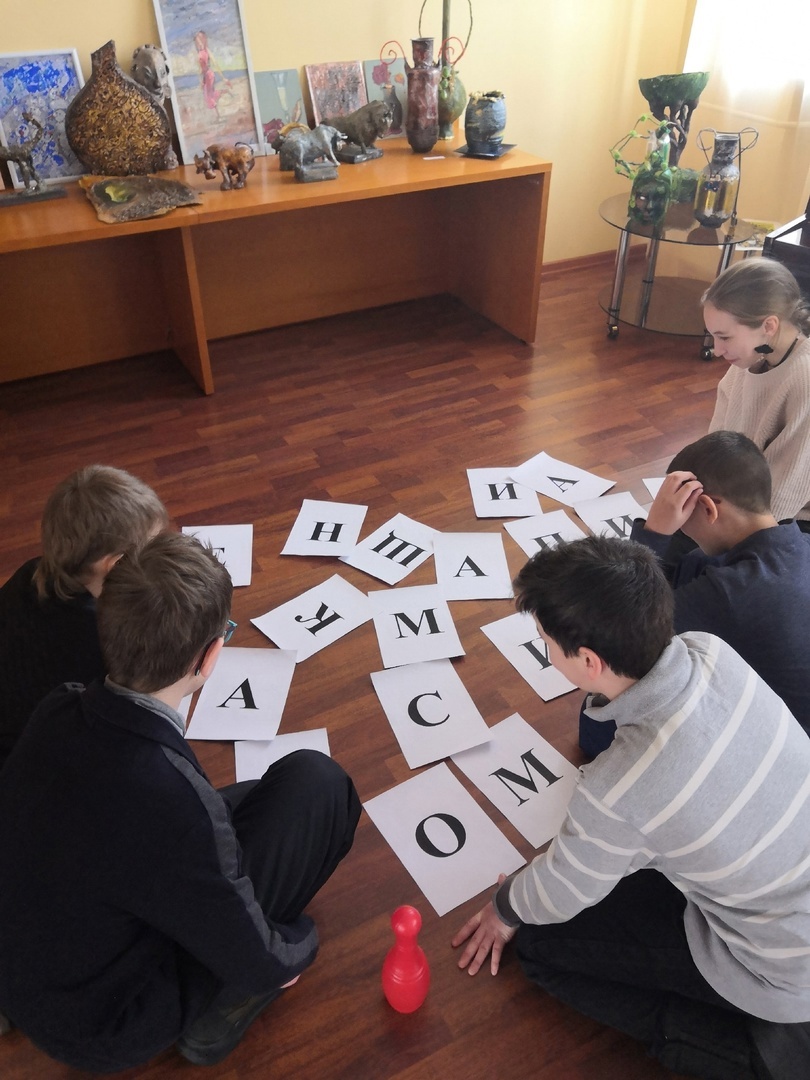 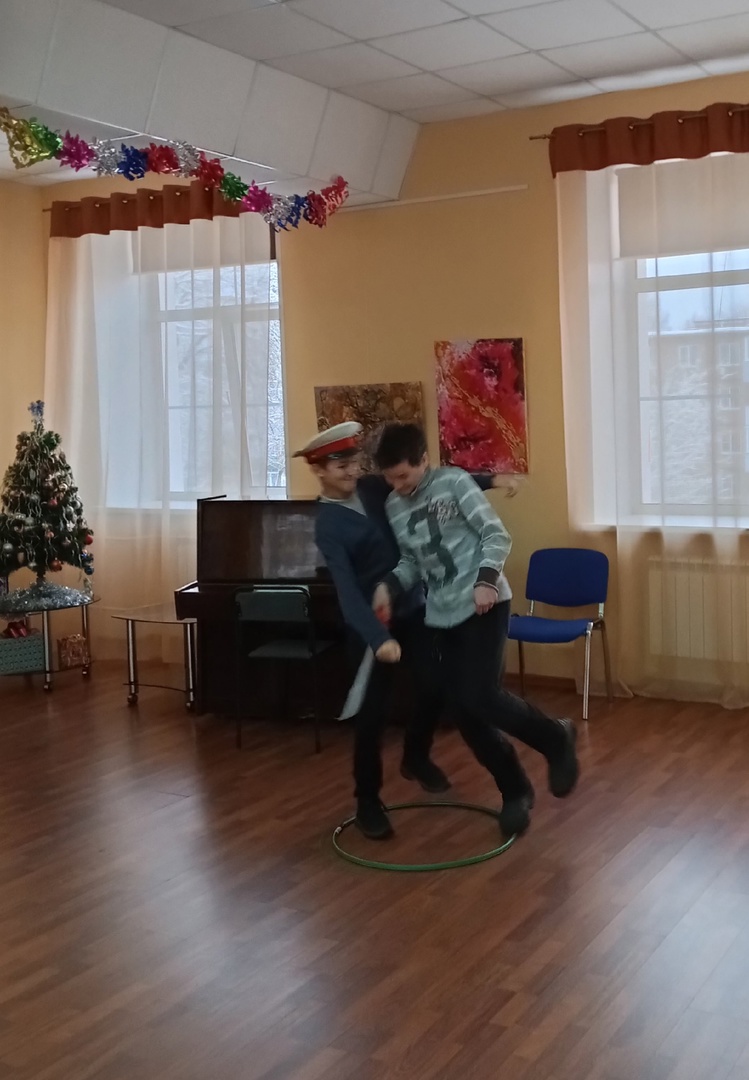 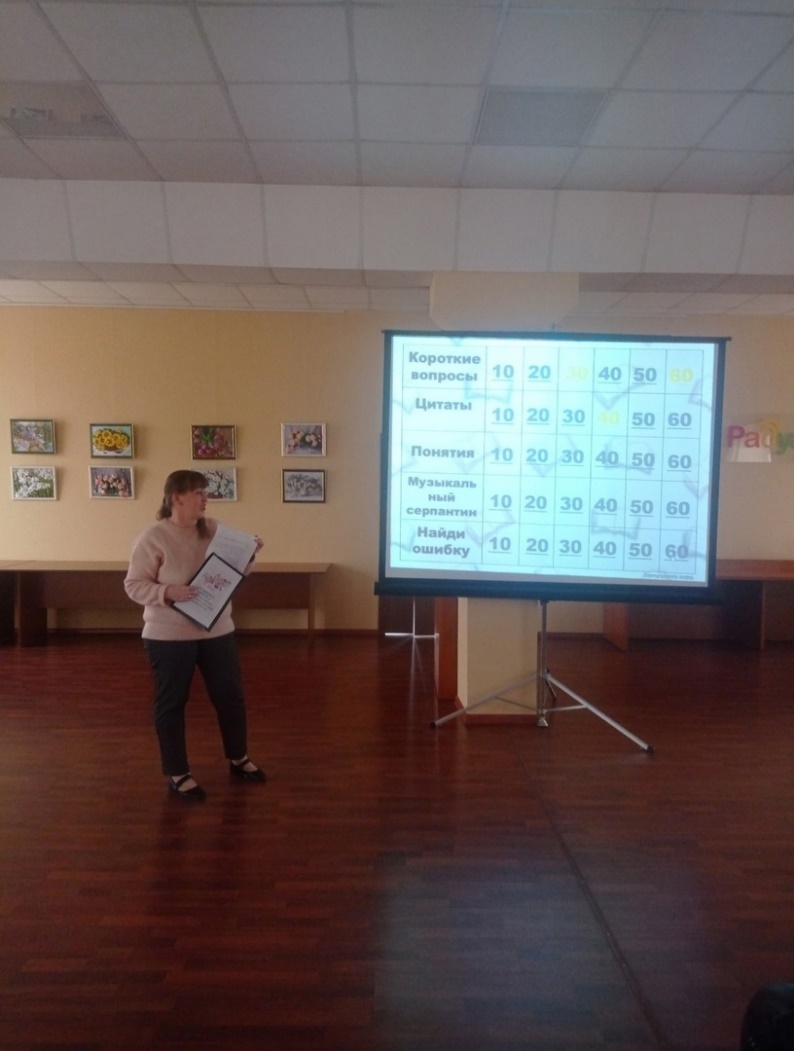 